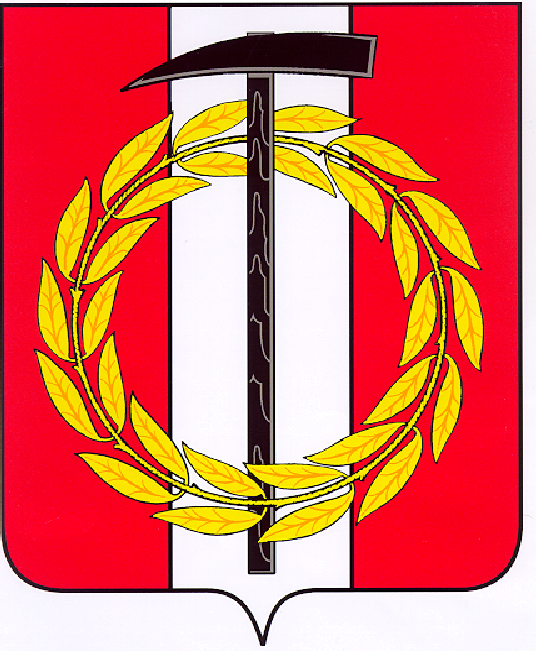 Собрание депутатов Копейского городского округаЧелябинской областиРЕШЕНИЕ       26.04.2023       767от _______________№_____Об утверждении безвозмездной передачи движимого имущества, находящегося в государственной собственности Челябинской области в муниципальную собственность Копейского городского округа В соответствии с Федеральным законом от 06 октября 2003 года              № 131-ФЗ «Об общих принципах организации местного самоуправления в Российской Федерации» и постановлением Собрания депутатов Копейского городского округа Челябинской области от 29.03.2006 № 208 «О принятии решения по муниципальному образованию «Копейский городской округ»             «О порядке управления и распоряжения муниципальным имуществом Копейского городского округа», на основании приказа Министерства образования и науки Челябинской области от 22.03.2023 № 02/683                            «О распределении школьных автобусов российского производства, приобретенных за счет средств федерального бюджета для организации перевозки обучающихся общеобразовательных организаций»,Собрание депутатов Копейского городского округа Челябинской областиРЕШАЕТ:1.	Утвердить безвозмездную передачу движимого                         имущества – автобуса для перевозки детей GAZelle NEXT, идентификационный номер X96A66R33P0957068, номер двигателя А27500N1102866, номер шасси (рамы) отсутствует, номер кузова А66R33P0074329, цвет кузова желтый, год изготовления 2023, стоимостью 2 561 275 (два миллиона пятьсот шестьдесят одна тысяча двести семьдесят пять) рублей 00 копеек, выписка из электронного ПТС 164301056386896, находящегося в государственной собственности Челябинской области в муниципальную собственность Копейского городского округа.2.	Управлению по имуществу и земельным отношениям администрации Копейского городского округа Челябинской области оформить безвозмездную передачу в муниципальную собственность государственного имущества в порядке, установленном действующим законодательством.3.	Контроль исполнения настоящего решения возложить на постоянную комиссию по экономической, бюджетной и налоговой политике Собрания депутатов Копейского городского округа Челябинской области.Председатель Собрания депутатовКопейского городского округа						      Е.К. Гиске